Расширенное расписание уроков МАОУ СОШ № 4 на 16.12.2021г.1 смена5А5Б	5В5Г8А8Б8В9А9Б9В	10А10Б10В11А11Б11В2 смена6А6Б6В6Г7А7Б7В7ГN№№ урокаВремяПредметКраткий план урока19:00–9:30-2-39:40–10:50Технология (Черногор И.В.)Тема: Изготовление проектного изделияВыполнить новогоднюю открытку, по предложенному варианту. Этапы изготовления фотографировать  и себя с готовой открыткой и отправить учителю рекомендую по электронной почте irina_tehnologia@mail.ru2-39:40–10:50Технология (Ермолаев С.А.)Прочитать §13,1, §13,2 , письменно ответить на вопросы в конце параграфа стр.143 147https://vk.com/doc69416758_620639556?hash=b23d8e060d6bf68af5&dl=4faa6d46d4efcdd9acДомашнее задание отправить на почту maou_tehnolog@mail.ruв теме письма указывайте свою фамилию и класс411:10–11:40МатематикаТема: Контрольная работа №4 по теме: «Измерение величин»Вариант 1:Длина и ширина участка прямоугольной формы 44м и 25м. Вычислите площадь участка и выразите ее в арах.Площадь пола комнаты 21м^2, а ее высота 3м. Каков объем комнаты?Выразите:А) 25м^2 = …..дм^2Б) 60 000 см^2 =…..м^2В) 14 дм^3 = …..см^3Г) 4 000 000 см^3 = ….м^3        4) Два пешехода вышли одновременно навстречу друг другу из двух сел, расстояние между которыми 27 км. Скорость одного пешехода 5 км/ч, скорость другого 4 км/ч. Через сколько часов они встретятся?       5) Скорость лодки по течению реки 17 км/ч, а против течения реки 11 км/ч. Какова скорость течения реки?Вариант 2:  Длина и ширина поля прямоугольной формы 800 м и 450 м. Вычислите площадь поля и выразите ее в гектарах.Площадь пола комнаты 28 м^2, а ее высота 4 м. Каков объем комнаты?Выразите:А) 13 м^2 = …..дм^2Б) 70 000 см^2 = ….м^2В) 24 дм^3 = …..см^3Г) 8 000 000 мм^3 = ….дм^3       4) Велосипедист отправился догонять пешехода, когда расстояние между ними было 21 км. Скорость велосипедиста 12 км/ч, скорость пешехода 5 км/ч. Через сколько часов велосипедист догонит пешехода?       5) Скорость катера по течению реки 44 км/ч, а против течения 4 км/ч. Какова скорость катера в стоячей воде? Обратная связь: решение контрольной работы отправлять на эл.почту: nadezda.tagaeva@yandex.ru511:50–12:20Русский языкТема урока: Описание предмета в художественном стиле. Сочинение-описание предмета.Работа с учебником: П.59 прочитать,Выполнить упражнение 301(устно);упр.302(письменно).Записать словарные слова в словарь  с.138Тема: : Описание предмета в художественном стиле. Сочинение-описание предметаПодключиться к конференции Zoomhttps://us05web.zoom.us/j/2080519045?pwd=OG8vQmtZajhCWGRYR0RpckRXNUY5dz09Домашнее задание: п.50-58 повторить правила.612:30–13:00Литература Тема урока: Богатырский облик и нравственное превосходство Герасима над барыней и её челядью. Работа с учебником:с.279 ответить на вопросы :1,2.Дочитать рассказ И.С.Тургенева "Муму".Домашнее задание:Подготовить выборочный пересказ на тему "История Герасима"(письменно).Отправить на проверку учителю на электронную почту: telepina88@bk.ruN№№ урокаВремяПредметКраткий план урока19:00–9:30Русский языкТема урока: Описание предмета в художественном стиле. Сочинение-описание предмета.Работа с учебником: П.59 прочитать,Выполнить упражнение 301(устно);упр.302(письменно).Записать словарные слова в словарь  с.138Тема: : Описание предмета в художественном стиле. Сочинение-описание предметаПодключиться к конференции Zoomhttps://us05web.zoom.us/j/2080519045?pwd=OG8vQmtZajhCWGRYR0RpckRXNUY5dz09Домашнее задание: п.50-58 повторить правила.29:40–10:10МатематикаТема урока: Объём прямоугольного параллелепипеда. Единицы объёма.Урок будет проходить в ZoomУ кого нет возможности подключиться, смотрим видео-урок: https://www.youtube.com/watch?v=0GYQ5IujaZQИ выполняем задание: 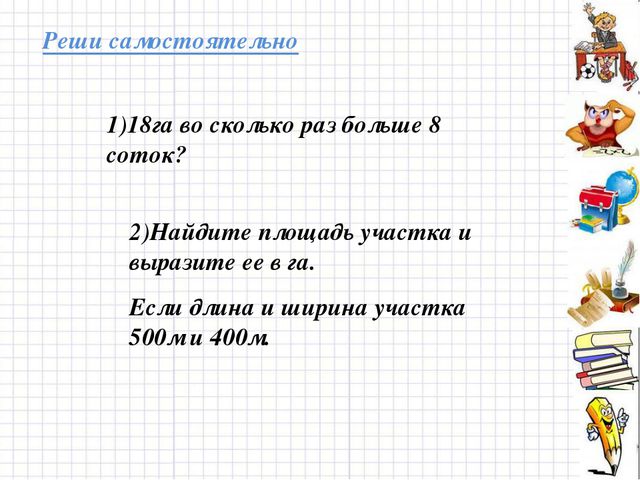 Домашнее задание: пункт 2.9., №482 (в, г), №490 (а).310:20–10:50ЛитератураТема урока: Герасим и Муму. Немой протест героя – символ немоты крепостных крестьян.Работа с учебником:с.279 ответить на вопросы:3,4,7,8(устно).Домашнее задание:Иллюстрация к рассказу И.С.Тургенева "Муму",подготовиться к сочинению на тему: "Эпизод рассказа, который произвёл на меня самое сильное впечатление".Отправить на проверку учителю на электронную почту: telepina88@bk.ru4-511:10–12:20Технология (Черногор И.В.)Тема: Изготовление проектного изделияВыполнить новогоднюю открытку, по предложенному варианту. Этапы изготовления фотографировать  и себя с готовой открыткой и отправить учителю рекомендую по электронной почте irina_tehnologia@mail.ru4-511:10–12:20Технология (Ермолаев С.А.)Прочитать §13,1, §13,2 , письменно ответить на вопросы в конце параграфа стр.143 147https://vk.com/doc69416758_620639556?hash=b23d8e060d6bf68af5&dl=4faa6d46d4efcdd9acДомашнее задание отправить на почту maou_tehnolog@mail.ruв теме письма указывайте свою фамилию и класс612:30–13:00N№№ урокаВремяПредметКраткий план урока1-29:00–10:10Технология (Черногор И.В.)Тема: Изготовление проектного изделияВыполнить новогоднюю открытку, по предложенному варианту. Этапы изготовления фотографировать  и себя с готовой открыткой и отправить учителю рекомендую по электронной почте irina_tehnologia@mail.ru1-29:00–10:10Технология (Ермолаев С.А.)Прочитать §13,1, §13,2 , письменно ответить на вопросы в конце параграфа стр.143 147https://vk.com/doc69416758_620639556?hash=b23d8e060d6bf68af5&dl=4faa6d46d4efcdd9acДомашнее задание отправить на почту maou_tehnolog@mail.ruв теме письма указывайте свою фамилию и класс310:20–10:50МатематикаТема урока: Объём прямоугольного параллелепипеда. Единицы объёма.Урок будет проходить в ZoomУ кого нет возможности подключиться, смотрим видео-урок: https://www.youtube.com/watch?v=0GYQ5IujaZQИ выполняем задание: Домашнее задание: пункт 2.9., №482 (в, г), №490 (а).411:10–11:40Русский языкТема урока: Описание предмета в художественном стиле. Сочинение-описание предмета.Работа с учебником: П.59 прочитать,Выполнить упражнение 301(устно);упр.302(письменно).Записать словарные слова в словарь  с.138Тема: : Описание предмета в художественном стиле. Сочинение-описание предметаПодключиться к конференции Zoomhttps://us05web.zoom.us/j/2080519045?pwd=OG8vQmtZajhCWGRYR0RpckRXNUY5dz09Домашнее задание: п.50-58 повторить правила.511:50–12:20-N№№ урокаВремяПредметКраткий план урока19:00–9:30МатематикаТема урока: Объём прямоугольного параллелепипеда. Единицы объёма.Урок будет проходить в ZoomУ кого нет возможности подключиться, смотрим видео-урок: https://www.youtube.com/watch?v=0GYQ5IujaZQИ выполняем задание: Домашнее задание: пункт 2.9., №482 (в, г), №490 (а).29:40–10:10Русский языкТема урока: Описание предмета в художественном стиле. Сочинение-описание предмета.Работа с учебником: П.59 прочитать,Выполнить упражнение 301(устно);упр.302(письменно).Записать словарные слова в словарь  с.138Тема: : Описание предмета в художественном стиле. Сочинение-описание предметаПодключиться к конференции Zoomhttps://us05web.zoom.us/j/2080519045?pwd=OG8vQmtZajhCWGRYR0RpckRXNUY5dz09Домашнее задание: п.50-58 повторить правила.310:20–10:50ЛитератураТема: Развитие речи. "Эпизод, который произвел на меня самое сильное впечатление".Задание:Выбрать эпизод из произведения И.С.Тургенева «Муму», который произвел сильное впечатление.В черновиках ответить на вопросы:1.Когда написан рассказ?2.Какова художественная идея рассказа?3.Каково место эпизода в сюжете произведения (например, данный эпизод занимает ключевое место в произведении, потому что…)4.Когда происходят события выбранного фрагмента, в какое время года, как это влияет на героев?5.Что автор хочет показать этим эпизодом?6.Какими словами автор описывает героев и их действия?В своей работе можно использовать слова и конструкции:«В произведении автор выражает мысль о том, что...», «Наиболее важным для понимания художественной идеи рассказа является эпизод...», «В данном эпизоде проявляется...», «Этот фрагмент запомнился мне...»Фото черновиков можно высылать на почту shaman920@mail.ru411:10–11:40ИЗОМатрёшка	Нарисовать матрёшку.511:50–12:20N№№ урокаВремяПредметКраткий план урока19:00–9:30ЛитератураТема: «Р/Р Инструкция»Обратиться к параграфу 34, изучить теоретический материал, выполнить упражнение 193Домашнее заданиеВыполнить упражнение 197 (электронная почта ivanova_elena94@inbox.ru)29:40–10:10ИсторияТема: Предпосылки Петровских реформ.Просмотреть видео-урок:https://yandex.ru/video/preview/?filmId=8107673940238653960&from=tabbar&parent-reqid=1639459151582458-15941882324465523923-vla1-4455-vla-l7-balancer-8080-BAL-3778&text=Тема%3A+Предпосылки+петровских+реформДомашняя работа:Прочитать П2 стр14-17 и заполнить таблицу.https://docs.google.com/document/d/1iJup9dPGDuUows5AZfLrB0sgDssC_FIQSEHkTfuw8hw/edit?usp=sharingВыслать работу tlell2936@gmail.com310:20–10:50Английский язык (Прокопьева М.М.)Тема: How long does it take to travel round the world?Задание: 1)стр.76 упр.1,1-прочитать, перевести                  2) Стр.76 упр.1,2-найти географические названия и соотнести их с подходящей транскрипцией и выписать их в тетрадь                  3) Пройти по ссылке и посмотреть учебное видео по теме: Артикли с географическими названиями https://drive.google.com/file/d/1ifdfXtyQkg1Ao_MrqB2moxzPkhsavWtV/view?usp=sharing Домашнее задание: Выполнить упр. на закрепление в карточкеPut “the” where necessary.1. Pablo is a doctor and he comes from _______ Argentina.2. When we visited ______ London, we saw _______ British Museum.3. ______ New York is a capital of _______ USA.4. ______ Tretyakov Gallery was founded by _____ Pavel Tretyakov.5. Next week my family is going to visit _______ Germany.6. We will stay in ________ Star Hotel.7. ______ Africa is _______ biggest continent in the world.8. I want to see ______ Trafalgar Square and _______ Globe.9. My friend comes from the UK or ______ Great Britain.10. _____ Russia is the largest country in the world.310:20–10:50Английский язык (Моор И.В.)Тема: Сколько времени требуется, чтобы совершить кругосветное путешествие?Работа с учебником1.с.76, упр.1.1; 1.2; 1.3-ответить на вопросы; записать транскрипцию, слова, перевод.Домашнее задание:Выполнить задание по ссылкеhttps://edu.skysmart.ru/student/sudupufuka411:10–11:40ГеометрияТема урока: Теорема, обратная теореме Пифагора.Урок будет проходить в ZoomУ кого нет возможности подключиться, выполняем задание:Решить задачи с оформлением: 1.Высота треугольника равная 24 см проведена к стороне равной 5 см. Найти площадь треугольника.2. Высота треугольника равная 12 см проведена к стороне равной 14 см. Найти площадь треугольника.3. Стороны треугольника 21 см и 10 см. Высота проведённая к меньшей стороне равна 12 см. Найти высоту проведённую к большей стороне.4. Стороны треугольника 34 см и 14 см. Высота проведённая к меньшей стороне равна 22 см. Найти высоту проведённую к большей стороне.Домашнее задание: пункт 53, №470.511:50–12:20ИЗОСобытие в кадре. Искусство фоторепортажа.	Сделать фото снимок в жанре – натюрморт.612:30–13:00ХимияТема урока: Количество веществаХод урока:1.Посмотрите видеоурок по теме «Количество вещества. Молярная масса» по ссылке: https://youtu.be/c92ys3p3Prw2. Прочитайте § 18  учебника О.С. Габриелян, И.Г. Остроумов, С.А. Сладков, Химия,  8 класс, со страниц 81 и 82 вашего учебника выпишите в тетрадь: определение количества вещества, его обозначение и размерность; определение моль;  число Авогадро: его обозначение, величину, размерность, что показывает это число;две формулы для нахождения количества вещества;определение молярной массы.3. Из формул для нахождения количества вещества выведите две формулы для нахождения молярной массы (М)4.  Выполните упражнение 3 на стр. 80 учебника.Домашнее задание: § 18 учить, упр. 5 стр. 83Рекомендовано отправлять задания на электронную почту: saukova_s@list.ru 713:10–13:40ОбществознаниеТема урока: «Мораль»Д/З п. 7 вопросы для повторения стр.62 урок онлайн платформа ZOOM   почта: bolshov_74@list.ruN№№ урокаВремяПредметКраткий план урока19:00–9:30ИсторияТема: Предпосылки Петровских реформ.Просмотреть видео-урок:https://yandex.ru/video/preview/?filmId=8107673940238653960&from=tabbar&parent-reqid=1639459151582458-15941882324465523923-vla1-4455-vla-l7-balancer-8080-BAL-3778&text=Тема%3A+Предпосылки+петровских+реформДомашняя работа:Прочитать П2 стр14-17 и заполнить таблицу.https://docs.google.com/document/d/1iJup9dPGDuUows5AZfLrB0sgDssC_FIQSEHkTfuw8hw/edit?usp=sharingВыслать работу tlell2936@gmail.com29:40–10:10ИЗОСобытие в кадре. Искусство фоторепортажа.	Сделать фото снимок в жанре – натюрморт.310:20–10:50ЛитератураТема: «Р/Р Инструкция»Обратиться к параграфу 34, изучить теоретический материал, выполнить упражнение 193Домашнее заданиеВыполнить упражнение 197 (электронная почта ivanova_elena94@inbox.ru)411:10–11:40Английский язык (Прокопьева М.М.)Тема: How long does it take to travel round the world?Задание: 1)стр.76 упр.1,1-прочитать, перевести                  2) Стр.76 упр.1,2-найти географические названия и соотнести их с подходящей транскрипцией и выписать их в тетрадь                  3) Пройти по ссылке и посмотреть учебное видео по теме: Артикли с географическими названиями https://drive.google.com/file/d/1ifdfXtyQkg1Ao_MrqB2moxzPkhsavWtV/view?usp=sharing Домашнее задание: Выполнить упр. на закрепление в карточкеPut “the” where necessary.1. Pablo is a doctor and he comes from _______ Argentina.2. When we visited ______ London, we saw _______ British Museum.3. ______ New York is a capital of _______ USA.4. ______ Tretyakov Gallery was founded by _____ Pavel Tretyakov.5. Next week my family is going to visit _______ Germany.6. We will stay in ________ Star Hotel.7. ______ Africa is _______ biggest continent in the world.8. I want to see ______ Trafalgar Square and _______ Globe.9. My friend comes from the UK or ______ Great Britain.10. _____ Russia is the largest country in the world.411:10–11:40Английский язык (Моор И.В.)Тема: Сколько времени требуется, чтобы совершить кругосветное путешествие?Работа с учебником1.с.76, упр.1.1; 1.2; 1.3-ответить на вопросы; записать транскрипцию, слова, перевод.Домашнее задание:Выполнить задание по ссылкеhttps://edu.skysmart.ru/student/sudupufuka511:50–12:20Обществознание Тема урока: «Мораль»Д/З п. 7 вопросы для повторения стр.62 урок онлайн платформа ZOOM   почта: bolshov_74@list.ru612:30–13:00ГеометрияТема урока: Теорема, обратная теореме Пифагора.Урок будет проходить в ZoomУ кого нет возможности подключиться, выполняем задание:Решить задачи с оформлением: 1.Высота треугольника равная 24 см проведена к стороне равной 5 см. Найти площадь треугольника.2. Высота треугольника равная 12 см проведена к стороне равной 14 см. Найти площадь треугольника.3. Стороны треугольника 21 см и 10 см. Высота проведённая к меньшей стороне равна 12 см. Найти высоту проведённую к большей стороне.4. Стороны треугольника 34 см и 14 см. Высота проведённая к меньшей стороне равна 22 см. Найти высоту проведённую к большей стороне.Домашнее задание: пункт 53, №470.713:10–13:40Химия Тема урока: Количество веществаХод урока:1.Посмотрите видеоурок по теме «Количество вещества. Молярная масса» по ссылке: https://youtu.be/c92ys3p3Prw2. Прочитайте § 18  учебника О.С. Габриелян, И.Г. Остроумов, С.А. Сладков, Химия,  8 класс, со страниц 81 и 82 вашего учебника выпишите в тетрадь: определение количества вещества, его обозначение и размерность; определение моль;  число Авогадро: его обозначение, величину, размерность, что показывает это число;две формулы для нахождения количества вещества;определение молярной массы.3. Из формул для нахождения количества вещества выведите две формулы для нахождения молярной массы (М)4.  Выполните упражнение 3 на стр. 80 учебника.Домашнее задание: § 18 учить, упр. 5 стр. 83Рекомендовано отправлять задания на электронную почту: saukova_s@list.ru N№№ урокаВремяПредметКраткий план урока19:00–9:30ХимияТема урока: Количество веществаХод урока:1.Посмотрите видеоурок по теме «Количество вещества. Молярная масса» по ссылке: https://youtu.be/c92ys3p3Prw2. Прочитайте § 18  учебника О.С. Габриелян, И.Г. Остроумов, С.А. Сладков, Химия,  8 класс, со страниц 81 и 82 вашего учебника выпишите в тетрадь: определение количества вещества, его обозначение и размерность; определение моль;  число Авогадро: его обозначение, величину, размерность, что показывает это число;две формулы для нахождения количества вещества;определение молярной массы.3. Из формул для нахождения количества вещества выведите две формулы для нахождения молярной массы (М)4.  Выполните упражнение 3 на стр. 80 учебника.Домашнее задание: § 18 учить, упр. 5 стр. 83Рекомендовано отправлять задания на электронную почту: saukova_s@list.ru 29:40–10:10ЛитератураТема: «Р/Р Инструкция»Обратиться к параграфу 34, изучить теоретический материал, выполнить упражнение 193Домашнее заданиеВыполнить упражнение 197 (электронная почта ivanova_elena94@inbox.ru)310:20–10:50ИсторияТема: Предпосылки Петровских реформ.Просмотреть видео-урок:https://yandex.ru/video/preview/?filmId=8107673940238653960&from=tabbar&parent-reqid=1639459151582458-15941882324465523923-vla1-4455-vla-l7-balancer-8080-BAL-3778&text=Тема%3A+Предпосылки+петровских+реформДомашняя работа:Прочитать П2 стр14-17 и заполнить таблицу.https://docs.google.com/document/d/1iJup9dPGDuUows5AZfLrB0sgDssC_FIQSEHkTfuw8hw/edit?usp=sharingВыслать работу tlell2936@gmail.com411:10–11:40Обществознание Тема урока: «Мораль»Д/З п. 7 вопросы для повторения стр.62 урок онлайн платформа ZOOM   почта: bolshov_74@list.ru511:50–12:20ГеометрияТема урока: Теорема, обратная теореме Пифагора.Урок будет проходить в ZoomУ кого нет возможности подключиться, выполняем задание:Решить задачи с оформлением: 1.Высота треугольника равная 24 см проведена к стороне равной 5 см. Найти площадь треугольника.2. Высота треугольника равная 12 см проведена к стороне равной 14 см. Найти площадь треугольника.3. Стороны треугольника 21 см и 10 см. Высота проведённая к меньшей стороне равна 12 см. Найти высоту проведённую к большей стороне.4. Стороны треугольника 34 см и 14 см. Высота проведённая к меньшей стороне равна 22 см. Найти высоту проведённую к большей стороне.Домашнее задание: пункт 53, №470.612:30–13:00Английский язык (Прокопьева М.М.)Тема: How long does it take to travel round the world?Задание: 1)стр.76 упр.1,1-прочитать, перевести                  2) Стр.76 упр.1,2-найти географические названия и соотнести их с подходящей транскрипцией и выписать их в тетрадь                  3) Пройти по ссылке и посмотреть учебное видео по теме: Артикли с географическими названиями https://drive.google.com/file/d/1ifdfXtyQkg1Ao_MrqB2moxzPkhsavWtV/view?usp=sharing Домашнее задание: Выполнить упр. на закрепление в карточкеPut “the” where necessary.1. Pablo is a doctor and he comes from _______ Argentina.2. When we visited ______ London, we saw _______ British Museum.3. ______ New York is a capital of _______ USA.4. ______ Tretyakov Gallery was founded by _____ Pavel Tretyakov.5. Next week my family is going to visit _______ Germany.6. We will stay in ________ Star Hotel.7. ______ Africa is _______ biggest continent in the world.8. I want to see ______ Trafalgar Square and _______ Globe.9. My friend comes from the UK or ______ Great Britain.10. _____ Russia is the largest country in the world.612:30–13:00Английский язык (Моор И.В.)Тема: Сколько времени требуется, чтобы совершить кругосветное путешествие?Работа с учебником1.с.76, упр.1.1; 1.2; 1.3-ответить на вопросы; записать транскрипцию, слова, перевод.Домашнее задание:Выполнить задание по ссылкеhttps://edu.skysmart.ru/student/sudupufuka713:10–13:40ИЗОСобытие в кадре. Искусство фоторепортажа.	Сделать фото снимок в жанре – натюрморт.N№№ урокаВремяПредметКраткий план урока19:00–9:30ФизикаТема: Лабораторная работа №3 «Исследование зависимости периода и частоты свободных колебаний маятника от его длины»https://www.youtube.com/watch?v=-rx6e5DdXFs Выполнить лабораторную работу №3 «Исследование зависимости периода и частоты свободных колебаний маятника от его длины», используя данные из фильма.29:40–10:10Английский язык (1п.) Березина Ю.А.Тема: Проект по теме «Музыка»Упр.1 с.52 (один проект на выбор) Д.З. доделать проект и отправить фото на эл.почту в электронном дневнике или beresina-yuliya@mail.ru29:40–10:10Английский язык (2п.) Прокопьева М.М.Тема: Подготовка к контрольной работе Unit 2Задание: 1) стр.180-181:Повторить правило «Способы выражения бедующего времени»                   2) выполнить упр.1 в карточке.(см.в группе в ВК)Домашнее задание: стр.33,37-повторить лексику по теме «Музыка» ,выполнить упр.2 в карточке.310:20–10:50Физическая культураВыполнить на видео: 1 упр. Выпрыгивания с низкого приседа 3×102 упр. Лежа на спине, подъемы ног 3×153 упр. Ситап 3×20(тема: техника выполнения упражнения «Колесо»)Рекомендую отправлять домашнее задание на электронную почту: mikhalko-07@mail.ru411:10–11:40ЛитератураТема : «Печорин как представитель портрета поколения.  Загадки образа Печорина.»Написать характеристику Печорина по заданному плануДомашнее заданиеЗаполнить таблицу (электронная почта ivanova_elena94@inbox.ru)511:50–12:20Геометрия Платформа Российская Электронная Школа(РЭШ) Тема «Основное тригонометрическое тождество. Формулы приведения. Формулы для вычисления координат точки»1.Откройте тетради, запишите число и тему урока «Основное тригонометрическое тождество. Формулы приведения. Формулы для вычисления координат точки»2 . Пройдите по ссылке  https://resh.edu.ru/subject/lesson/2510/main/ и выполняете тренировочные задания, отправляете результаты выполнения3. Прочитайте п.98-99 учебника и решите самостоятельно №1016, 1018(а,б)612:30–13:00ИсторияТема. «Восстание декабристов» п.8-9 (7-10 раздел)Изучить материал по страницам учебника и зарисовать схему восстанияна стр.61(должны быть все подписи и условные обозначения)713:10–13:40ИсторияТема. «Восстание декабристов» п.8-9 (7-10 раздел)Изучить материал по страницам учебника и зарисовать схему восстанияна стр.61(должны быть все подписи и условные обозначения)N№№ урокаВремяПредметКраткий план урока19:00–9:30Английский язык (1п.) Березина Ю.А.Тема: Проект по теме «Музыка»Упр.1 с.52 (один проект на выбор) Д.З. доделать проект и отправить фото на эл.почту в электронном дневнике или beresina-yuliya@mail.ru19:00–9:30Английский язык (2п.) Прокопьева М.М.Тема: Подготовка к контрольной работе Unit 2Задание: 1) стр.180-181:Повторить правило «Способы выражения бедующего времени»                   2) выполнить упр.1 в карточке.(см.в группе в ВК)Домашнее задание: стр.33,37-повторить лексику по теме «Музыка» ,выполнить упр.2 в карточке.29:40–10:10Физическая культураВыполнить на видео: 1 упр. Выпрыгивания с низкого приседа 3×102 упр. Лежа на спине, подъемы ног 3×153 упр. Ситап 3×20(тема: техника выполнения упражнения «Колесо»)Рекомендую отправлять домашнее задание на электронную почту: mikhalko-07@mail.ru310:20–10:50ИсторияТема. «Восстание декабристов» п.8-9 (7-10 раздел)Изучить материал по страницам учебника и зарисовать схему восстанияна стр.61(должны быть все подписи и условные обозначения)411:10–11:40ИсторияТема. «Восстание декабристов» п.8-9 (7-10 раздел)Изучить материал по страницам учебника и зарисовать схему восстанияна стр.61(должны быть все подписи и условные обозначения)511:50–12:20ФизикаТема: Лабораторная работа №3 «Исследование зависимости периода и частоты свободных колебаний маятника от его длины»https://www.youtube.com/watch?v=-rx6e5DdXFs Выполнить лабораторную работу №3 «Исследование зависимости периода и частоты свободных колебаний маятника от его длины», используя данные из фильма.612:30–13:00Русский языкТема: Сложноподчиненные предложения с придаточными образа действия, меры, степени и сравнительными﻿Урок на платформе ZOOMЕлена Казанцева приглашает вас на запланированную конференцию: Zoom.Тема: Русский язык 9БВремя: 16 дек. 2021 12:30 ЕкатеринбургПодключиться к конференции Zoomhttps://us04web.zoom.us/j/9731535656?pwd=R3NPZmdMbjlpelVaNnRRdks1RVpwQT09Идентификатор конференции: 973 153 5656Код доступа: 436259Домашнее задание: выполнение онлайн-задания на образовательной платформе «Skysmart Класс» https://edu.skysmart.ru/student/finokinuta713:10–13:40N№№ урокаВремяПредметКраткий план урока19:00–9:30ИсторияТема. «Восстание декабристов» п.8-9 (7-10 раздел)Изучить материал по страницам учебника и зарисовать схему восстанияна стр.61(должны быть все подписи и условные обозначения)29:40–10:10ИсторияТема. «Восстание декабристов» п.8-9 (7-10 раздел)Изучить материал по страницам учебника и зарисовать схему восстанияна стр.61(должны быть все подписи и условные обозначения)310:20–10:50Русский языкТема: Сложноподчиненные предложения с придаточными причины, условия, уступки, цели и следствияВидеоурок  http://www.youtube.com/watch?v=CkbRvhuNZpc Домашнее задание: П.26.Выучить теорию, составить таблицу в тетради ( на основе материалов из видеоурока), упр.131Выслать на почту:  natali.buyanova.7572@mail.ru411:10–11:40Физическая культура Выполнить на видео: 1 упр. Выпрыгивания с низкого приседа 3×102 упр. Лежа на спине, подъемы ног 3×153 упр. Ситап 3×20(тема: техника выполнения упражнения «Колесо»)Рекомендую отправлять домашнее задание на электронную почту: mikhalko-07@mail.ru511:50–12:20Английский язык (1п.) Кузнецова О.В.Тема урока: Работа над ошибкамиВыполнить задание в интерактивной тетради https://edu.skysmart.ru/student/vinuburogiДомашнее задание: с.60№1511:50–12:20Английский язык (2п.) Прокопьева М.М.Тема: Подготовка к контрольной работе Unit 2Задание: 1) стр.180-181:Повторить правило «Способы выражения бедующего времени»                   2) выполнить упр.1 в карточке.(см.в группе в ВК)Домашнее задание: стр.33,37-повторить лексику по теме «Музыка» ,выполнить упр.2 в карточке.612:30–13:00ФизикаТема: Лабораторная работа №3 «Исследование зависимости периода и частоты свободных колебаний маятника от его длины»https://www.youtube.com/watch?v=-rx6e5DdXFs Выполнить лабораторную работу №3 «Исследование зависимости периода и частоты свободных колебаний маятника от его длины», используя данные из фильма.713:10–13:40N№№ урокаВремяПредметКраткий план урока19:00–9:30Геометрия Контрольная работа по теме «Параллельность плоскостей, построение сечений»1.Откройте тетради, запишите число; Контрольная работа по теме «Параллельность плоскостей, построение сечений» 2. Решите задания своего варианта и вышлите ваши работы с полным, грамотным оформлением и решением.29:40–10:10ОбществознаниеТема урока: «Духовный мир личности»Д/З п.11 вопросы для повторения    урок онлайн платформа ZOOM   почта: bolshov_74@list.ru310:20–10:50Физическая культураДержа планку на руках, поднимание ног поочередно 3х15 каждую ногу.Выпады в правую и левую сторону 3х10 на каждую ногу.( Техника мостика с выходом через поворот в упор присев)411:10–11:40Русский языкТема: Склонение и правописание числительных. Грамматические нормы.Видеоурок  https://youtu.be/I5ndJShK34sПовторить теорию по учебнику ( 1ч) п.44-47Домашнее задание: ​Выполнить задания на  стр.234-235(Готовимся к ЕГЭ), упр.249Выслать на почту:  natali.buyanova.7572@mail.ru511:50–12:20Английский языкРабота с грамматикой. Неличные формы глагола.Повторить грамматический материал- раздел учебника GR 3, GR4. Вспомнить  правила использования неличных форм глагола . Обратить внимание на конструкции, требующие после себя определённой неличной формы.Закончить следующие предложения:1.There is no use in…2. We’d better…3. I’d like…4. I love…5. How about…?6. My teacher lets me…7. I can’t help …8. I can…9. My mother always makes me..10. I don’t mind…Выполненное задание рекомендуется отправить на электронную почту alyoshkinalena@yandex.ru612:30–13:00Родной языкТема: Язык художественной литературы. Виды тропов и стилистических фигур в художественном произведении. Их связь с характеристикой персонажей, с идейным содержанием и мировосприятием автора. Б. Пастернак «Гамлет»  Домашнее задание: Анализ  «Гамлета»  Б. ПастернакаВыслать на почту:  natali.buyanova.7572@mail.ru713:10–13:40Конс. математикаПлатформа Яндекс репетитор Математика базоваяПрослушайте и запишите разбор решения всех видов заданий №15, пройдя по ссылкеhttps://yandex.ru/tutor/uroki/ege/bazovaya-matematika/08-05-matematika-podgotovka-k-egeh-bazovyj-uroven-16-planimetriya-zadanie-15_44db05ba3e715d0da412ab6378e560bd/После просмотра видео урока, выполните тест под ним и отправьте результатN№№ урокаВремяПредметКраткий план урока19:00–9:30ОбществознаниеТема урока: «Духовный мир личности»Д/З п.11 вопросы для повторения    урок онлайн платформа ZOOM   почта: bolshov_74@list.ru29:40–10:10Физическая культураДержа планку на руках, поднимание ног поочередно 3х15 каждую ногу.Выпады в правую и левую сторону 3х10 на каждую ногу.( Техника мостика с выходом через поворот в упор присев)310:20–10:50ГеометрияКонтрольная работа по теме «Параллельность плоскостей, построение сечений»1.Откройте тетради, запишите число; Контрольная работа по теме «Параллельность плоскостей, построение сечений» 2. Решите задания своего варианта и вышлите ваши работы с полным, грамотным оформлением и решением.4-511:10–12:20Физика (проф.)Решение КИМ на «Решу ЕГЭ»4-511:10–12:20Биология (проф.)Тема урока:  Реализация наследственной информации. Генетический код, его свойства Ход урока:1. Просмотрите видеоурок  на тему  « Генетическая информация и ее реализация в клетке. Ген. Геном» по ссылке: https://youtu.be/DtQKx14b-Go2. Используя  материал видео,   § 11  учебника А.В. Теремов, Р.А. Петросова, Биология, 10 класс (профильный уровень), дополнительные материалы, выполните  упражнения 1-3  на стр. 78.3. На образовательной платформе Skysmart  выполнить упражнение по ссылке: https://edu.skysmart.ru/student/moloxuvefuДомашнее задание: §11 (стр. 73-76,  до Биосинтеза белка) выучить, знать свойства генетического кода и  процесс транскрипции.Рекомендовано: отправлять работы на электронную почту, е-mail: saukova_s@list.ru612:30–13:00Английский языкРабота с грамматикой. Неличные формы глагола.Повторить грамматический материал- раздел учебника GR 3, GR4. Вспомнить  правила использования неличных форм глагола . Обратить внимание на конструкции, требующие после себя определённой неличной формы.Закончить следующие предложения:1.There is no use in…2. We’d better…3. I’d like…4. I love…5. How about…?6. My teacher lets me…7. I can’t help …8. I can…9. My mother always makes me..10. I don’t mind…Выполненное задание рекомендуется отправить на электронную почту alyoshkinalena@yandex.ruN№№ урокаВремяПредметКраткий план урока19:00–9:30Физическая культураДержа планку на руках, поднимание ног поочередно 3х15 каждую ногу.Выпады в правую и левую сторону 3х10 на каждую ногу.( Техника мостика с выходом через поворот в упор присев)29:40–10:10ГеометрияКонтрольная работа по теме «Параллельность плоскостей, построение сечений»1.Откройте тетради, запишите число; Контрольная работа по теме «Параллельность плоскостей, построение сечений» 2. Решите задания своего варианта и вышлите ваши работы с полным, грамотным оформлением и решением.310:20–10:50ОбществознаниеТема урока: «Духовный мир личности»Д/З п.11 вопросы для повторения    урок онлайн платформа ZOOM   почта: bolshov_74@list.ru411:10–11:40Английский язык (1п) Алешкина Е.Б.Работа с грамматикой. Неличные формы глагола.Повторить грамматический материал- раздел учебника GR 3, GR4. Вспомнить  правила использования неличных форм глагола . Обратить внимание на конструкции, требующие после себя определённой неличной формы.Закончить следующие предложения:1.There is no use in…2. We’d better…3. I’d like…4. I love…5. How about…?6. My teacher lets me…7. I can’t help …8. I can…9. My mother always makes me..10. I don’t mind…Выполненное задание рекомендуется отправить на электронную почту alyoshkinalena@yandex.ru411:10–11:40Английский язык (2п) Кузнецова О.В.Тема урока: Работа над ошибкамиВыполнить задание в интерактивной тетради https://edu.skysmart.ru/student/zozufaviloДомашнее задание: GR5-6 выучить правило с примерами511:50–12:20ЛитератураТема: «Второй цикл странствий героя и его роль в раскрытии концепции романа. Развязка взаимоотношений Базарова с Кирсановым»Обратиться к произведению, выписать цитаты характеризующие героев (Базарова и Кирсанова)Домашнее заданиеНаписать сравнительную характеристику (электронная почта ivanova_elena94@inbox.ru)612:30–13:00N№№ урокаВремяПредметКраткий план урока19:00–9:30ГеографияТема: Хозяйство стран Азии.Задание:Посмотреть видео по ссылке:https://www.youtube.com/watch?v=xEdAdZUcBVc&t=32sЗаполнить таблицу: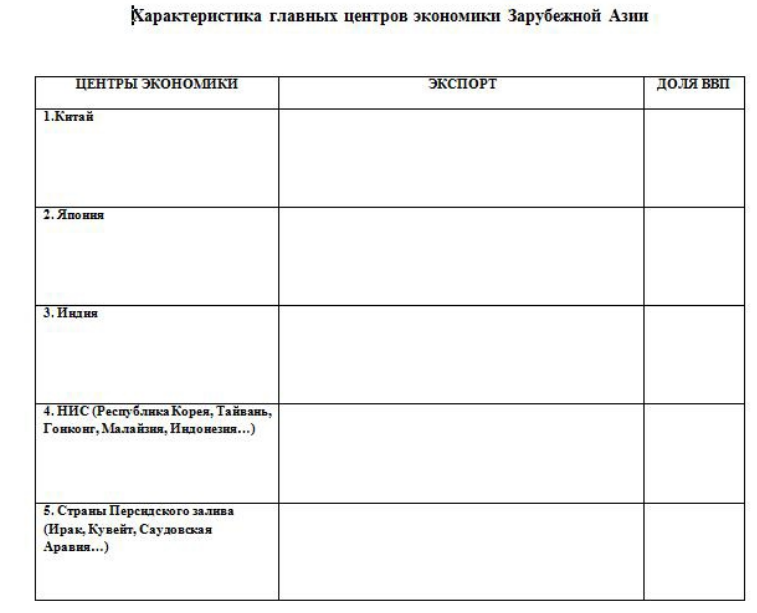 Домашнее задание: приготовить сообщение по теме: Китайская Народная Республика.Электронная почта для отправки домашнего задания на проверку: galhik@mail.ru2-39:40–10:10Физика (проф.)Решение задач по теме «Электромагнитные волны» на «Решу ЕГЭ»2-310:20–10:50Биология (проф.)Тема урока: Обобщение знаний по теме «Эволюционное учение». П.р. № 3 Сравнительная  характеристика  способов видообразования, микро- и макроэволюции, путей и направлений эволюцииХод урока: 1. Просмотрите учебное видео на тему  «Видообразование или микроэволюция» по ссылке: https://youtu.be/pIO_tfKy1Wc2. Используя  материал видеоурока, § 5-6 учебника, дополнительную литературу    и   инструктивную карту,  выполните  практическую работу № 3. Домашнее задание: выполнить задание на  интерактивной платформе Skysmart Класс  по ссылке: https://edu.skysmart.ru/student/popaziloloРекомендовано: отправлять работы на электронную почту, е-mail: saukova_s@list.ru411:10–11:40Физическая культураДержа планку на руках, поднимание ног поочередно 3х15 каждую ногу.Выпады в правую и левую сторону 3х10 на каждую ногу.( Техника мостика с выходом через поворот в упор присев)511:50–12:20Родной языкТема: Языковая картина мира. К.Д.Ушинский. «О родном языке».Работа на образовательной платформе «Skysmart Класс»https://edu.skysmart.ru/student/fehinulesi612:30–13:00713:10–13:40N№№ урокаВремяПредметКраткий план урока19:00–9:30Русский языкТема: Нормы пунктуации. Знаки препинания при цитатах.                                         Учебник (2 ч) Параграф.107- повторить теорию.Домашнее задание: Выполнить тренировочные задания «Готовимся к ЕГЭ» на стр.211-213. Выслать на почту: natali.buyanova.7572@mail.ru29:40–10:10Родной языкТема: Анализ текста и работа над сочинением. Домашнее задание. Пройти по ссылке. https://rus-ege.sdamgia.ru/test?id=26530406Написать сочинение по тексту на сайте, загрузить фото на  «Решу  ЕГЭ»310:20–10:50ГеографияТема: Хозяйство стран Азии.Задание:Посмотреть видео по ссылке:https://www.youtube.com/watch?v=xEdAdZUcBVc&t=32sЗаполнить таблицу:Домашнее задание: приготовить сообщение по теме: Китайская Народная Республика.Электронная почта для отправки домашнего задания на проверку: galhik@mail.ru411:10–11:40ГеометрияПлатформа Российская Электронная Школа(РЭШ) Тема «Сфера и шар»1.Откройте тетради, запишите число и тему урока «Сфера и шар»2.  При просмотре материала, выполните соответствующие чертежи и записи в тетрадь.  Для    просмотра видео урока пройдите по ссылке https://resh.edu.ru/subject/lesson/4034/main/22795/(основная часть  до взаимного расположения сферы и плоскости)3. Прочитайте п.43 учебника и решите самостоятельно №373(а,в,г), 374511:50–12:20ЭкономикаТема «Деньги»Видеофрагмент: www.youtube.com/watch?v=v3aLRTPN8cY Д.з. решить тест 612:30–13:00Физическая культураДержа планку на руках, поднимание ног поочередно 3х15 каждую ногу.Выпады в правую и левую сторону 3х10 на каждую ногу.( Техника мостика с выходом через поворот в упор присев)713:10–13:40ОБЖТема -   Наркотизм и безопасность человека.  Д/З- § 13 Выписать ключевые понятия темы.N№№ урокаВремяПредметКраткий план урока19:00–9:30ОБЖТема -   Наркотизм и безопасность человека.  Д/З- § 13 Выписать ключевые понятия темы.29:40–10:10ГеографияТема: Хозяйство стран Азии.Задание:Посмотреть видео по ссылке:https://www.youtube.com/watch?v=xEdAdZUcBVc&t=32sЗаполнить таблицу:Домашнее задание: приготовить сообщение по теме: Китайская Народная Республика.Электронная почта для отправки домашнего задания на проверку: galhik@mail.ru310:20–10:50Русский язык Тема: Знаки препинания при однородных членах, соединенных неповторяющимися союзами.Урок на платформе ZOOM﻿Елена Казанцева приглашает вас на запланированную конференцию: Zoom.Тема: Русский язык 11ВВремя: 16 дек. 2021 10:30 ЕкатеринбургПодключиться к конференции Zoomhttps://us04web.zoom.us/j/9731535656?pwd=R3NPZmdMbjlpelVaNnRRdks1RVpwQT09Идентификатор конференции: 973 153 5656Код доступа: 436259Домашнее задание: выполнение онлайн-задания на образовательной платформе «Онлайн-школа Фоксфорд»  https://foxford.ru/trainings/3971411:10–11:40Родной языкТема: Языковая картина мира. К.Д.Ушинский. «О родном языке».Работа на образовательной платформе «Skysmart Класс»https://edu.skysmart.ru/student/fehinulesi511:50–12:20Физическая культураДержа планку на руках, поднимание ног поочередно 3х15 каждую ногу.Выпады в правую и левую сторону 3х10 на каждую ногу.( Техника мостика с выходом через поворот в упор присев)612:30–13:00N№№ урокаВремяПредметКраткий план урока113:00–13:30Биология ﻿Тема урока: Минеральное питание растений и значение воды.Елена Янтыкова приглашает вас на запланированную конференцию: Zoom.Тема: Минеральное питание растений 6 "А"Время: 16 дек. 2021 13:00Дополнительно:Посмотреть видеоурок: https://youtu.be/PCoZIZCIcPg Прочитать параграф 13, ответить на вопросы №1, №2, №4, стр.77213:40–14:10Русский языкТема: Гласные в суффиксах  - ЕК и –ИКПосмотреть видеоурок на РЭШ, выполнить тренировочные задания.https://resh.edu.ru/subject/lesson/6971/main/295600/#Домашнее задание.  П.53, выучить правило,упр.299Выслать на почту:  natali.buyanova.7572@mail.ru  (Скриншот теста и упражнение.)314:20–14:50ЛитератураТема: Н. А. Некрасов Стихотворения «В полном разгаре страда деревенская...»Посмотреть видео https://youtu.be/SwnHFRAvvmMДомашнее задание. «В полном разгаре страда деревенская...» выучить наизусть.415:10–15:40Английский язык (1п) Алешкина Е.Б.«Путешествие в Лондон». Развитие навыков чтения. Работа с текстом «Парки Лондона». Прочитать текст 7 стр.  82-83. Выполнить тестовое задание на понимание (следует после текста )Выполненное задание рекомендуется отправить на электронную почту alyoshkinalena@yandex.ru415:10–15:40Английский язык (2п) Кузнецова О.В.Тема урока: Мой любимый праздник. МеждометияВыполнить задание в интерактивной тетради https://edu.skysmart.ru/student/vezepekifiДомашнее задание: повторить с.76№6а,с.81№5515:50–16:20МузыкаНебесное и земное в музыке Баха. Полифония. Фуга. Хорал.	Знать понятия: фуга (записать в тетрадь).616:30–17:00МатематикаТема: Подготовка к контрольной работе Карточка 	Д.З. Стр. 70-71 №380 ( б,г,е,з)N№№ урокаВремяПредметКраткий план урока113:00–13:30Русский язык Тема: Гласные О-Е после шипящих в суффиксах имен существительных.Урок на платформе ZOOM﻿Елена Казанцева приглашает вас на запланированную конференцию: Zoom.Тема: Русский язык 6БВремя: 16 дек. 2021 14:15 ЕкатеринбургПодключиться к конференции Zoomhttps://us04web.zoom.us/j/9731535656?pwd=R3NPZmdMbjlpelVaNnRRdks1RVpwQT09Идентификатор конференции: 973 153 5656Код доступа: 436259Домашнее задание: выполнение онлайн-задания на образовательной платформе «Онлайн-школа Фоксфорд» 213:40–14:10Литература Тема: Подвиг Тараса Бульбы. Казачество в изображении Н.В. Гоголя.Урок на платформе ZOOM﻿Елена Казанцева приглашает вас на запланированную конференцию: Zoom.Тема: Литература 6БВремя: 16 дек. 2021 15:15 ЕкатеринбургПодключиться к конференции Zoomhttps://us04web.zoom.us/j/9731535656?pwd=R3NPZmdMbjlpelVaNnRRdks1RVpwQT09Идентификатор конференции: 973 153 5656Код доступа: 436259Домашнее задание: выполнение онлайн-задания на образовательной платформе «Skysmart Класс» https://edu.skysmart.ru/student/tapebuliru314:20–14:50МатематикаПлатформа Российская Электронная Школа(РЭШ)Тема «Рациональные числа»1.Откройте тетради, запишите число и тему урока «Рациональные числа»2.  При просмотре материала, выполните соответствующие записи в тетрадь.  Для    просмотра видео урока пройдите по ссылке https://resh.edu.ru/subject/lesson/6886/main/237614/Выполните задания основной части        3.Прочитайте п.3.2 и выполните  №459, 460, 461415:10–15:40МузыкаНебесное и земное в музыке Баха. Полифония. Фуга. Хорал.	Знать понятия: фуга (записать в тетрадь).515:50–16:20Биология﻿Тема урока: Минеральное питание растений и значение воды.Елена Янтыкова приглашает вас на запланированную конференцию: Zoom.Тема: Минеральное питание растений 6 "Б"Время: 16 дек. 2021 15:50Дополнительно:Посмотреть видеоурок: https://youtu.be/PCoZIZCIcPg Прочитать параграф 13, ответить на вопросы №1, №2, №4, стр.77616:30–17:00Английский язык (1п) Смирнова Е.А.Платформа зумТема урока: Повторение.Упр 2 стр 79Упр 7 стр 82-83 прочитать, ответить на вопросы по тексту.Домашнее задание: упр 7 стр 82-83 на хорошее чтение, выполнить задание в конце текста Упр 8 стр 84 письменно. Присылать ответы на почту smirnovv-78@mail.ru616:30–17:00Английский язык (2п) Кузнецова О.В.Тема урока: Мой любимый праздник. МеждометияВыполнить задание в интерактивной тетради https://edu.skysmart.ru/student/vezepekifiДомашнее задание: повторить с.76№6 а, с.81№5N№№ урокаВремяПредметКраткий план урока113:00–13:30МатематикаТема: Подготовка к контрольной работе Карточка 	Д.З. Стр. 70-71 №380 ( б,г,е,з)213:40–14:10Музыка Небесное и земное в музыке Баха. Полифония. Фуга. Хорал.	Знать понятия: фуга (записать в тетрадь).314:20–14:50Английский язык (1п) Смирнова Е.А.Платформа зумТема урока: Повторение.Упр 2 стр 79Упр 7 стр 82-83 прочитать, ответить на вопросы по тексту.Домашнее задание: упр 7 стр 82-83 на хорошее чтение, выполнить задание в конце текста Упр 8 стр 84 письменно. Присылать ответы на почту smirnovv-78@mail.ru314:20–14:50Английский язык (2п) Кузнецова О.В.Тема урока: Мой любимый праздник. МеждометияВыполнить задание в интерактивной тетради https://edu.skysmart.ru/student/vezepekifiДомашнее задание: повторить с.76№6 а, с.81№5415:10–15:40Биология﻿Тема урока: Минеральное питание растений и значение воды.Елена Янтыкова приглашает вас на запланированную конференцию: Zoom.Тема: Минеральное питание растений 6 "В"Время: 16 дек. 2021 15:10Дополнительно:Посмотреть видеоурок: https://youtu.be/PCoZIZCIcPg Прочитать параграф 13, ответить на вопросы №1, №2, №4, стр.77515:50–16:20Русский языкТема: «Буквы  Ч и Щ в суффиксах ЧИК, ЩИК».Урок в зуме.Задание:Изучить параграф 55, знать правило.Упражнение 340.Выполнять задания на Учи.ру.Выполненные задания можно высылать на почту shaman920@mail.ru616:30–17:00ЛитератураТема: «Подвиг Тараса Бульбы. Казачество в изображении Н.В.Гоголя».Выполнить задания и ответить на вопросы:  1.Выписать из речи Тараса «Нет уз святее товарищества...» фрагменты предложений, в которых нашла отражение его гражданская позиция.2.Найти в тексте эпизоды, в которых проявился героический характер Тараса-полковника иТараса-отца.3.Можно ли назвать смерть Тараса Бульбы героической? Почему?4.Почему повесть Н.В. Гоголя «Тарас Бульба» можно назвать героической?5.Какова основная идея повести?Выполненные задания можно высылать на почту shaman920@mail.ruN№№ урокаВремяПредметКраткий план урока113:00–13:30Русский язык Тема: «Буквы  Ч и Щ в суффиксах ЧИК, ЩИК».Урок в зуме.Изучить параграф 52, знать правило.Упражнение 295.Выполнять задания на Учи.ру.Выполненные задания можно высылать на почту shaman920@mail.ru213:40–14:10Литература Тема: «Подвиг Тараса Бульбы. Казачество в изображении Н.В.Гоголя».Выполнить задания и ответить на вопросы:  1.Выписать из речи Тараса «Нет уз святее товарищества...» фрагменты предложений, в которых нашла отражение его гражданская позиция.2.Найти в тексте эпизоды, в которых проявился героический характер Тараса-полковника иТараса-отца.3.Можно ли назвать смерть Тараса Бульбы героической? Почему?4.Почему повесть Н.В. Гоголя «Тарас Бульба» можно назвать героической?5.Какова основная идея повести?Выполненные задания можно высылать на почту shaman920@mail.ru314:20–14:50Биология﻿Тема урока: Минеральное питание растений и значение воды.Елена Янтыкова приглашает вас на запланированную конференцию: Zoom.Тема: Минеральное питание растений 6 "Г"Время: 16 дек. 2021 14:20Дополнительно:Посмотреть видеоурок: https://youtu.be/PCoZIZCIcPg Прочитать параграф 13, ответить на вопросы №1, №2, №4, стр.77415:10–15:40МатематикаТема: Подготовка к контрольной работе Карточка 	Д.З. Стр. 70-71 №380 ( б,г,е,з)515:50–16:20Английский язык (1п) Алешкина Е.Б.«Путешествие в Лондон». Развитие навыков чтения. Работа с текстом «Парки Лондона». Прочитать текст 7 стр.  82-83. Выполнить тестовое задание на понимание (следует после текста )Выполненное задание рекомендуется отправить на электронную почту alyoshkinalena@yandex.ru516:30–17:00Английский язык (2п) Кузнецова О.В.Тема урока: Мой любимый праздник. МеждометияВыполнить задание в интерактивной тетради https://edu.skysmart.ru/student/vezepekifiДомашнее задание: повторить с.76№6 а, с.81№5616:30–17:00МузыкаНебесное и земное в музыке Баха. Полифония. Фуга. Хорал.	Знать понятия: фуга (записать в тетрадь).N№№ урокаВремяПредметКраткий план урока012.10-12.40ГеографияТема: Страны Южной Африки. Южно-Африканская Республика.Задание:Посмотреть  видео по ссылке:  https://www.youtube.com/watch?v=hVecwR6RU_Q&t=21sЗадание: Дать описание страны  Южно-Африканская Республика  по плану (см. приложение). Домашнее задание: Повторить темы по Африке.113:00–13:30Геометрия Тема урока: ОкружностьПовторение, вспомнить и записать:Что такое окружность,Понятие центра,Радиуса,Хорды,Диаметра,Дуги.Отработать данные понятия по заготовленным карточкам;Решить задачи №143 (устно), 144,147 письменно.Домашнее задание, выполнить проверочную работу пройдя по ссылке: https://edu.skysmart.ru/student/benuzuseko213:40–14:10Английский язык (Моор И.В.)Тема: Кто должен отвечать за планету?1.Модальные глаголы. Обучающее видео https://www.youtube.com/watch?time_continue=59&v=PmE6HM4V5x0&feature=emb_logo2.Работа с текстом, с.72, упр.1.1; 1.2 Читать, ответить на вопросы (письменно)Домашнее задание:1)с.74, упр.1.3 (составить предложения, отправить голосовым сообщением);Отправить на личную почту учителя Irina.moor.71@mail.ru314:20–14:50Физическая культураНаписать реферат на  тему техника опорного прыжка отправлять alenagrigorova1987@mail.ru415:10–15:40ИсторияТема: Внешнеполитические связи России с Европой и Азией в конце XVI - начале XVII в.Просмотр видео-урока: https://www.youtube.com/watch?v=MhImTrkHeawДомашняя работа: П13 прочитать, стр 4-6.Ответить на вопросы, перейдя по ссылке.https://docs.google.com/document/d/1XMv0QHZhff4e4dCEMXBT3EpKQ5AABDwkCX4u-1X0fxk/edit?usp=sharing Выслать работу tlell2936@gmail.com515:50–16:20Русский языкТема: Разряды наречий	Учи.ру, п.34, задание от учителя на учи.ру по теме "Наречие как часть речи"	616:30–17:00Родной языкТема: Разговорная речь. Беседа и спор.Стр. 98, № 143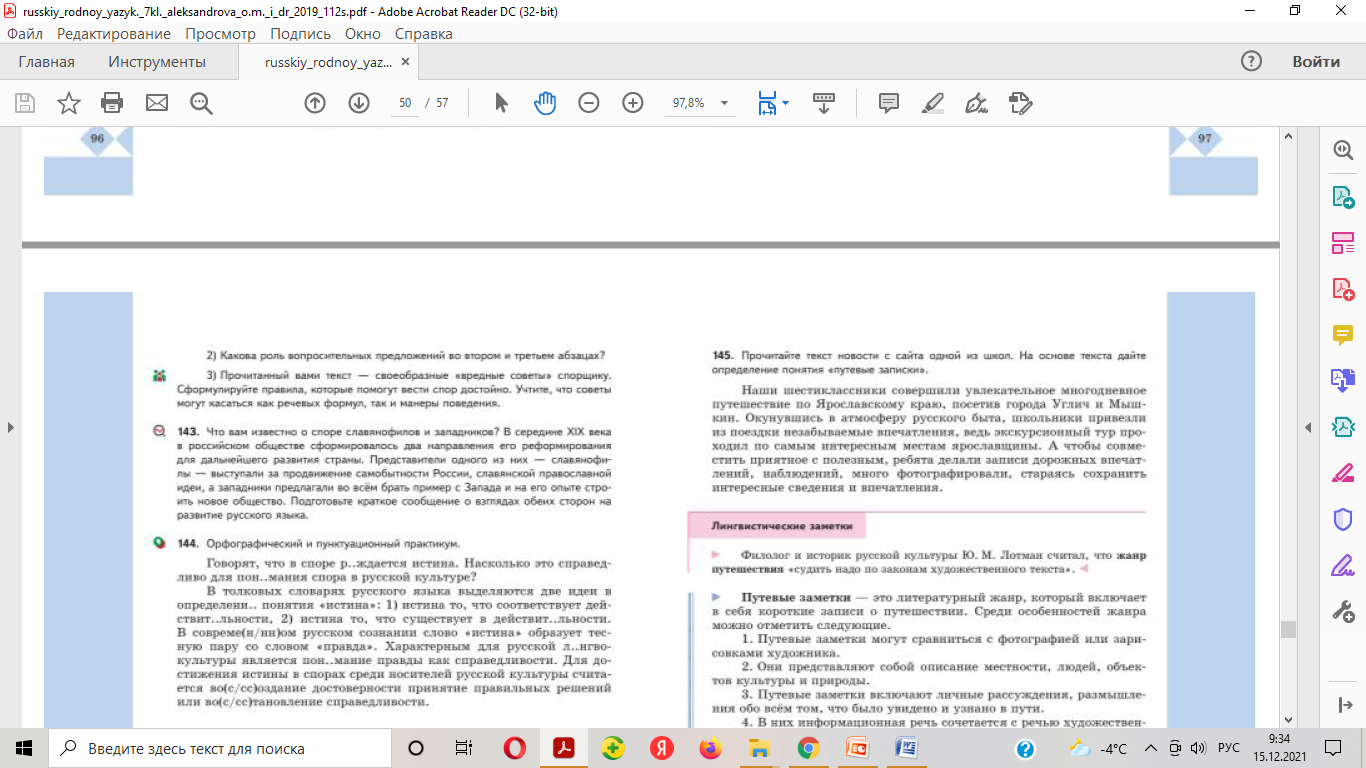 N№№ урокаВремяПредметКраткий план урока113:00–13:30История Тема: Внешнеполитические связи России с Европой и Азией в конце XVI - начале XVII в.Просмотр видео-урока: https://www.youtube.com/watch?v=MhImTrkHeawДомашняя работа: П13 прочитать, стр 4-6.Ответить на вопросы, перейдя по ссылке.https://docs.google.com/document/d/1XMv0QHZhff4e4dCEMXBT3EpKQ5AABDwkCX4u-1X0fxk/edit?usp=sharing Выслать работу tlell2936@gmail.com213:40–14:10Русский язык Тема: Разряды наречий	Учи.ру, п.34, задание от учителя на учи.ру по теме "Наречие как часть речи"314:20–14:50Английский язык (Моор И.В.)Тема: Кто должен отвечать за планету?1.Модальные глаголы. Обучающее видео https://www.youtube.com/watch?time_continue=59&v=PmE6HM4V5x0&feature=emb_logo2.Работа с текстом, с.72, упр.1.1; 1.2 Читать, ответить на вопросы (письменно)Домашнее задание:1)с.74, упр.1.3 (составить предложения, отправить голосовым сообщением);Отправить на личную почту учителя Irina.moor.71@mail.ru415:10–15:40Физическая культураНаписать реферат на тему техника опорного прыжка отправлять alenagrigorova1987@mail.ru515:50–16:20ГеометрияТема урока: Окружность1.Повторение, вспомнить и записать:2.Что такое окружность,3.Понятие центра,4.Радиуса,5.Хорды,6.Диаметра,7Дуги.8.Отработать данные понятия по заготовленным карточкам;9.Решить задачи №143 (устно), 144,147 письменно.Домашнее задание, выполнить проверочную работу пройдя по ссылке: https://edu.skysmart.ru/student/benuzuseko616:30–17:00ГеографияТема: Страны Южной Африки. Южно-Африканская Республика.Задание:Посмотреть  видео по ссылке:  https://www.youtube.com/watch?v=hVecwR6RU_Q&t=21sЗадание: Дать описание страны  Южно-Африканская Республика  по плану (см. приложение). Домашнее задание: Повторить темы по Африке.N№№ урокаВремяПредметКраткий план урока113:00–13:30Русский языкТема: Разряды наречий	Учи.ру, п.34, задание от учителя на учи.ру по теме "Наречие как часть речи"213:40–14:10География Тема: Страны Южной Африки. Южно-Африканская Республика.Задание:Посмотреть  видео по ссылке:  https://www.youtube.com/watch?v=hVecwR6RU_Q&t=21sЗадание: Дать описание страны  Южно-Африканская Республика  по плану (см. приложение). Домашнее задание: Повторить темы по Африке.314:20–14:50ГеометрияТема урока: Окружность1.Повторение, вспомнить и записать:2.Что такое окружность,3.Понятие центра,4.Радиуса,5.Хорды,6.Диаметра,7Дуги.8.Отработать данные понятия по заготовленным карточкам;9.Решить задачи №143 (устно), 144,147 письменно.Домашнее задание, выполнить проверочную работу пройдя по ссылке: https://edu.skysmart.ru/student/benuzuseko415:10–15:40Английский язык (Моор И.В.)Тема: Кто должен отвечать за планету?1.Модальные глаголы. Обучающее видео https://www.youtube.com/watch?time_continue=59&v=PmE6HM4V5x0&feature=emb_logo2.Работа с текстом, с.72, упр.1.1; 1.2 Читать, ответить на вопросы (письменно)Домашнее задание:1)с.74, упр.1.3 (составить предложения, отправить голосовым сообщением);Отправить на личную почту учителя Irina.moor.71@mail.ru515:50–16:20Физическая культураНаписать реферат на  тему техника опорного прыжка отправлять alenagrigorova1987@mail.ru616:30–17:00ИсторияТема: Внешнеполитические связи России с Европой и Азией в конце XVI - начале XVII в.Просмотр видео-урока: https://www.youtube.com/watch?v=MhImTrkHeawДомашняя работа: П13 прочитать, стр 4-6.Ответить на вопросы, перейдя по ссылке.https://docs.google.com/document/d/1XMv0QHZhff4e4dCEMXBT3EpKQ5AABDwkCX4u-1X0fxk/edit?usp=sharing Выслать работу tlell2936@gmail.comN№№ урокаВремяПредметКраткий план урока113:00–13:30Английский язык (Моор И.В.)Тема: Кто должен отвечать за планету?1.Модальные глаголы. Обучающее видео https://www.youtube.com/watch?time_continue=59&v=PmE6HM4V5x0&feature=emb_logo2.Работа с текстом, с.72, упр.1.1; 1.2 Читать, ответить на вопросы (письменно)Домашнее задание:1)с.74, упр.1.3 (составить предложения, отправить голосовым сообщением);Отправить на личную почту учителя Irina.moor.71@mail.ru213:40–14:10ИсторияТема: Внешнеполитические связи России с Европой и Азией в конце XVI - начале XVII в.Просмотр видео-урока: https://www.youtube.com/watch?v=MhImTrkHeawДомашняя работа: П13 прочитать, стр 4-6.Ответить на вопросы, перейдя по ссылке.https://docs.google.com/document/d/1XMv0QHZhff4e4dCEMXBT3EpKQ5AABDwkCX4u-1X0fxk/edit?usp=sharing Выслать работу tlell2936@gmail.com314:20–14:50Русский языкТема: Разряды наречий	Учи.ру, п.34, задание от учителя на учи.ру по теме "Наречие как часть речи"415:10–15:40Геометрия Тема урока: Окружность1.Повторение, вспомнить и записать:2.Что такое окружность,3.Понятие центра,4.Радиуса,5.Хорды,6.Диаметра,7Дуги.8.Отработать данные понятия по заготовленным карточкам;9.Решить задачи №143 (устно), 144,147 письменно.Домашнее задание, выполнить проверочную работу пройдя по ссылке: https://edu.skysmart.ru/student/benuzuseko515:50–16:20ГеографияТема: Страны Южной Африки. Южно-Африканская Республика.Задание:Посмотреть  видео по ссылке:  https://www.youtube.com/watch?v=hVecwR6RU_Q&t=21sЗадание: Дать описание страны  Южно-Африканская Республика  по плану (см. приложение). Домашнее задание: Повторить темы по Африке.616:30–17:00Физическая культураНаписать реферат на тему техника опорного прыжка отправлять alenagrigorova1987@mail.ru